Residential Youth Care, Inc.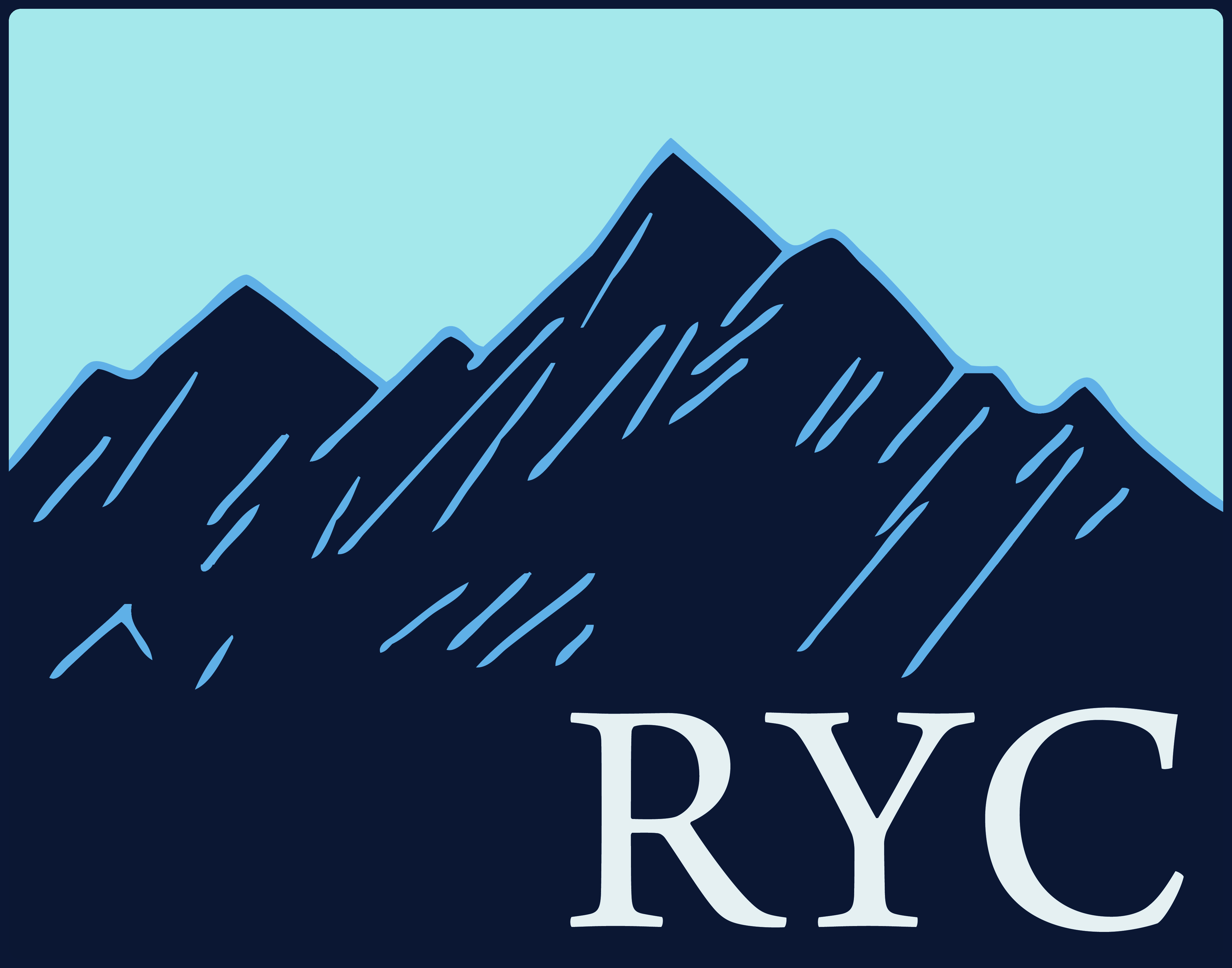 Authorization to Release or Obtain Confidential InformationI, ___________________________________________________________________ authorize:	              		 (Name of client/participant)___ Gateway Center for Human Services / Substance Abuse Services Division___ Gateway Center for Human Service / Mental Health Division___ Ketchikan Indian Corporation		___ Office of Children’s Services (OCS)	___ Community Connections			___ Division of Juvenile Justice___ Ketchikan School District		___ Callisto Pediatric Clinic___ Peacehealth Psychiatry___ _____________________________________To disclose to and/or exchange information with: __RESIDENTIAL YOUTH CARE, INC_.(Person/Organization to which disclosure is made) 	Type of information to be disclosed:	___ Diagnosis/Assessment    	___ Social History		 ___ Psychiatric Evaluation	___ Treatment Plan        	___ Insurance Eligibility 	 ___ Medical Assessments ___Lab tests, etc.   	 	___Evaluations/Assessments  ___ History of Drug/Alcohol ___ Results of Psychological/Vocational Testing   ___ Other (please specify) __________________________________________________Records are requested for dates of treatment ___________________ to  ____________________For: Assessment and treatment planningI understand that my records are protected under the Federal Confidentiality Regulations, (4CFR, Part 2) and cannot be disclosed/re-disclosed without my written consent unless otherwise provided for in the regulations. I, also, understand that I may revoke this consent at any time except to the extent that the program which is to make the disclosure has already taken action in reliance on it. If not previously revoked, this consent will terminate upon the following specified date, event, or condition: _______________________________________________________.Executed this ___________ day of _______________________, _________________________._______________________________________   	_________________________OCS/DJJ Agent Signature	             		Date _______________________________________   	_________________________Youth                                     				Date _______________________________________   	_________________________Parent(s) or Guardian			       		Date______________________________________    	_________________________RYC Primary Worker or Administrator       		Date